プロジェクト カレンダー テンプレート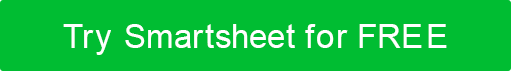 プロジェクト名ステークホルダーキープロジェクトマネージャー開始日終了日週月曜日火曜日水曜日木曜日金曜日土曜日日曜日第
1週第
2週第
3週第
4週週月曜日火曜日水曜日木曜日金曜日土曜日日曜日第
5週第
6週第
7週第
8週週月曜日火曜日水曜日木曜日金曜日土曜日日曜日第
9週第
10週第
11週第
12週週月曜日火曜日水曜日木曜日金曜日土曜日日曜日第
13週第
14週第
15週第
16週週月曜日火曜日水曜日木曜日金曜日土曜日日曜日第
17週第
18週第
19週第
20週免責事項Web サイト上で Smartsheet から提供される記事、テンプレート、または情報は参照用です。情報を最新かつ正確に保つよう努めていますが、当サイトまたはウェブサイトに含まれる情報、記事、テンプレート、関連するグラフィックスに関する完全性、正確性、信頼性、適合性、または可用性について、明示または黙示的ないかなる表明も保証も行いません。したがって、そのような情報に対する信頼は、お客様の責任で厳重に行われます。